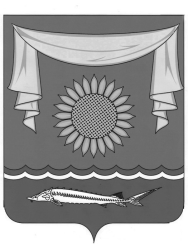 Местное самоуправлениеАдминистрация Новобессергеневского сельского поселенияРостовской области Неклиновского районаПОСТАНОВЛЕНИЕ № 33В соответствии со статьей 174.3 Бюджетного кодекса Российской Федерации и постановлением  Правительства Российской Федерации от 22.06.2019 № 796 «Об общих требованиях к оценке налоговых расходов субъектов Российской Федерации и муниципальных образований» Администрация  Новобессергеневского сельского поселения  постановляет:1. Утвердить Порядок формирования перечня налоговых расходов и оценки налоговых расходов Новобессергеневского сельского поселения  согласно приложению.  2.  Куратору налоговых расходов, определенным в соответствии с Порядком, утвержденным настоящим постановлением, обеспечить утверждение методик оценки эффективности налоговых расходов Новобессергеневского сельского поселения до 15 декабря 2019г., а также ежегодное,  до 1 октября  утверждение (изменение) методик оценки эффективности налоговых расходов Новобессергеневского сельского поселения по налоговым расходам Новобессергеневского сельского поселения.3. Постановление Администрации Новобессергеневского сельского поселения от 24.12.2012г. № 26 «О порядке оценки эффективности налоговых льгот, установленных на территории Новобессергеневского сельского поселения» признать утратившим силу.4. Настоящее постановление вступает в силу со дня его официального опубликования.5. Контроль  исполнения настоящего постановления оставляю за собой.Глава Администрации                                                                   Новобессергеневского сельского поселения                                                                     В.В. СердюченкоПриложениек постановлению АдминистрацииНовобессергеневского сельского поселенияот  26.11.2019 г. № 33ПОРЯДОК формирования перечня налоговых расходов и оценки налоговых расходов Новобессергеневского сельского поселения.1.Общие положения	1.1. Настоящий Порядок определяет процедуру формирования перечня налоговых расходов и оценки налоговых расходов Новобессергеневского сельского поселения. 	1.2. Понятия, используемые в настоящем Порядке:куратор налогового расхода – Администрация Новобессергеневского сельского поселения, ответственный в соответствии с полномочиями, установленными муниципальными правовыми актами за достижение соответствующих налоговому расходу целей муниципальной программы и (или) целей социально-экономического развития Новобессергеневского сельского поселения, не относящихся к муниципальным программам;         нормативные характеристики налоговых расходов Новобессергеневского сельского поселения - сведения о положениях муниципальных правовых актов, которыми предусматриваются налоговые льготы, освобождения и иные преференции по налогам (далее - льготы), наименования налогов, по которым установлены льготы, категории плательщиков, для которых предусмотрены льготы, а также иные характеристики, предусмотренные муниципальными правовыми актами;         оценка налоговых расходов Новобессергеневского сельского поселения - комплекс мероприятий по оценке объемов налоговых расходов муниципального образования, обусловленных льготами, предоставленными плательщикам, а также по оценке эффективности налоговых расходов Новобессергеневского сельского поселения;          оценка объемов налоговых расходов Новобессергеневского сельского поселения - определение объемов выпадающих доходов бюджета муниципального образования, обусловленных льготами, предоставленными плательщикам;          оценка эффективности налоговых расходов Новобессергеневского сельского поселения - комплекс мероприятий, позволяющих сделать вывод о целесообразности и результативности предоставления плательщикам льгот исходя из целевых характеристик налогового расхода Новобессергеневского сельского поселения;          паспорт налогового расхода Новобессергеневского сельского поселения - документ, содержащий сведения о нормативных, фискальных и целевых характеристиках налогового расхода, составляемый куратором налогового расхода;          перечень налоговых расходов Новобессергеневского сельского поселения - документ, содержащий сведения о распределении налоговых расходов в соответствии с целями муниципальных программ, структурных элементов муниципальных программ и (или) целями социально-экономического развития Новобессергеневского сельского поселения, не относящимися к муниципальным программам, а также о кураторах налоговых расходов;         плательщики - плательщики налогов;       социальные налоговые расходы Новобессергеневского сельского поселения - целевая категория налоговых расходов муниципального образования, обусловленных необходимостью обеспечения социальной защиты (поддержки) населения;        стимулирующие налоговые расходы Новобессергеневского сельского поселения - целевая категория налоговых расходов, предполагающих стимулирование экономической активности субъектов предпринимательской деятельности и последующее увеличение доходов местного бюджета;        технические налоговые расходы Новобессергеневского сельского поселения - целевая категория налоговых расходов, предполагающих уменьшение расходов плательщиков, воспользовавшихся льготами, финансовое обеспечение которых осуществляется в полном объеме или частично за счет местного бюджета;        фискальные характеристики налоговых расходов Новобессергеневского сельского поселения - сведения об объеме льгот, предоставленных плательщикам, о численности получателей льгот и об объеме налогов, задекларированных ими для уплаты в местный бюджет;       целевые характеристики налогового расхода Новобессергеневского сельского поселения - сведения о целях предоставления, показателях (индикаторах) достижения целей предоставления льготы, а также иные характеристики, предусмотренные муниципальными правовыми актами.	1.3. Отнесение налоговых расходов Новобессергеневского сельского поселения к муниципальным программам осуществляется исходя из целей муниципальных программ, структурных элементов муниципальных программ и (или) целей социально-экономического развития Новобессергеневского сельского поселения, не относящихся к муниципальным программам.	1.4. В целях оценки налоговых расходов Новобессергеневского сельского поселения администрация Новобессергеневского сельского поселения:         формирует перечень налоговых расходов Новобессергеневского сельского поселения;         обеспечивает сбор и  формирование информации о нормативных, целевых и фискальных характеристиках налоговых расходов Новобессергеневского сельского поселения, необходимой для проведения их оценки, в том числе формирует оценку объемов налоговых расходов  Новобессергеневского сельского поселения за отчетный финансовый год, а также оценку  объемов налоговых расходов  Новобессергеневского сельского поселения на текущий финансовый год, очередной финансовый год и плановый период на основании сведений, представленных в муниципальное образование Межрайонной инспекцией  Федеральной налоговой службы №1 по Ростовской области;        осуществляет обобщение результатов оценки эффективности налоговых расходов Новобессергеневского сельского поселения, проводимой куратором налоговых расходов.	1.5. В целях оценки налоговых расходов Новобессергеневского сельского поселения куратор налоговых расходов:          формирует паспорта налоговых расходов Новобессергеневского сельского поселения, содержащие информацию, предусмотренную приложением №2 к настоящему Порядку;          осуществляет оценку эффективности налоговых расходов Новобессергеневского сельского поселения.2. Порядок формирования перечня налоговых расходов Новобессергеневского сельского поселения 2.1.  Проект перечня налоговых расходов Новобессергеневского сельского поселения на очередной финансовый год и плановый период формируется отделом экономики и финансов администрации Новобессергеневского сельского поселения до 10    апреля и     направляется   на   согласование      ответственному исполнителю муниципальных программ Новобессергеневского сельского поселения, которого предлагается определить в качестве куратора налоговых расходов. 	2.2. Куратор налоговых расходов до 1 мая рассматривает проект перечня налоговых расходов Новобессергеневского сельского поселения на предмет предлагаемого распределения налоговых расходов Новобессергеневского сельского поселения в соответствии с целями муниципальных программ Новобессергеневского сельского поселения, структурных элементов муниципальных программ Новобессергеневского сельского поселения и (или) целями социально-экономического развития Новобессергеневского сельского поселения, не относящимися к муниципальным программам Новобессергеневского сельского поселения .Замечания и предложения по уточнению проекта перечня налоговых расходов  направляются в отдел экономики и финансов администрации  Новобессергеневского сельского поселения.В случае, если замечания и предложения по уточнению проекта перечня налоговых расходов Новобессергеневского сельского поселения не содержат предложений по уточнению предлагаемого распределения налоговых расходов Новобессергеневского сельского поселения в соответствии с целями муниципальных программ, структурных элементов муниципальных программ и (или) целями социально-экономического развития, не относящимися к муниципальным программам Новобессергеневского сельского поселения, проект перечня налоговых расходов Новобессергеневского сельского поселения считается согласованным в соответствующей части.Согласование проекта перечня налоговых расходов Новобессергеневского сельского поселения в части позиций, изложенных идентично позициям перечня налоговых расходов на текущий финансовый год и плановый период, не требуется, за исключением случаев внесения изменений в перечень муниципальных программ поселения, структурные элементы муниципальных программ  поселения и (или) случаев изменения полномочий органов исполнительной власти Новобессергеневского сельского поселения, определенных в качестве куратора налоговых расходов.При наличии разногласий администрация Новобессергеневского сельского поселения обеспечивает согласование проекта перечня налоговых расходов Новобессергеневского сельского поселения с соответствующим куратором налоговых расходов до 1 июня. 2.3. Согласованный перечень налоговых расходов Новобессергеневского сельского поселения размещается на официальном сайте администрации Новобессергеневского сельского поселения в информационно-телекоммуникационной сети «Интернет».2.4. В случае внесения в текущем финансовом году изменений в перечень муниципальных программ Новобессергеневского сельского поселения, структурные элементы муниципальных программ поселения и (или) в случае изменения полномочий кураторов налоговых расходов, в связи с которыми возникает необходимость внесения изменений в перечень налоговых расходов Новобессергеневского сельского поселения, кураторы налоговых расходов не позднее 10 рабочих дней со дня внесения соответствующих изменений направляют в отдел экономии и финансов администрации Новобессергеневского сельского поселения  соответствующую информацию для уточнения перечня налоговых расходов поселения.2.5. Перечень налоговых расходов Новобессергеневского сельского поселения с внесенными в него изменениями формируется до 1 октября (в случае уточнения структурных элементов муниципальных программ  Новобессергеневского сельского поселения в рамках формирования проекта решения  о бюджете  Новобессергеневского сельского поселения на очередной финансовый год и плановый период) и до 15 декабря (в случае уточнения структурных элементов муниципальных программ Новобессергеневского сельского поселения в рамках рассмотрения и утверждения проекта решения о  бюджете Новобессергеневского сельского поселения на очередной финансовый год и плановый период).3. Порядок оценки эффективности налоговых расходов  и обобщения результатов оценки эффективности налоговых расходов Новобессергеневского сельского поселения 3.1. Методика оценки эффективности налоговых расходов разрабатывается куратором налоговых расходов и утверждается по согласованию с отделом экономии и финансов администрации Новобессергеневского сельского поселения.3.2. В целях проведения оценки эффективности налоговых расходов Новобессергеневского сельского поселения:3.2.1. Отдел экономии и финансов администрации Новобессергеневского сельского поселения до 1 февраля направляет  Межрайонной инспекции Федеральной налоговой службы №1 по Ростовской области сведения о категориях плательщиков с указанием обуславливающих соответствующие налоговые расходы нормативных правовых актов Новобессергеневского сельского поселения, в том числе действовавших в отчетном году и в году, предшествующем отчетному году.3.2.2. Отдел экономии и финансов администрации Новобессергеневского сельского поселения до 20 мая направляет куратору  налоговых расходов сведения, представленные Межрайонной инспекцией  Федеральной налоговой службы №1 по Ростовской области  в соответствии с постановлением Правительства Российской Федерации от 22.06.2019 № 796 «Об общих требованиях к оценке налоговых расходов субъектов Российской Федерации и муниципальных образований» (далее – Общие требования), а также результаты оценки совокупного бюджетного эффекта (самоокупаемости).3.2.3. Отдел экономии и финансов администрации Новобессергеневского сельского поселения до 01 августа при необходимости представляет куратору налоговых расходов уточненную информацию, предусмотренную Общими требованиями.  3.3.Оценка эффективности налоговых расходов Новобессергеневского сельского поселения  осуществляется куратором налоговых расходов Новобессергеневского сельского поселения  в соответствии с методикой, утвержденной нормативным правовым актом и включает: оценку целесообразности налоговых расходов Новобессергеневского сельского поселения;оценку результативности налоговых расходов Новобессергеневского сельского поселения.3.4. Критериями целесообразности налоговых расходов Новобессергеневского сельского поселения   являются:соответствие налоговых расходов Новобессергеневского сельского поселения целям муниципальных программ, структурным элементам муниципальных программ и (или) целям социально-экономического развития муниципального образования, не относящимся к муниципальным программам;востребованность плательщиками предоставленных льгот, которая характеризуется соотношением численности плательщиков, воспользовавшихся правом на льготы, и общей численности плательщиков, за 5-летний период.При необходимости куратором налоговых расходов могут быть установлены дополнительные критерии целесообразности предоставления льгот для плательщиков.3.5. В случае несоответствия налоговых расходов Новобессергеневского сельского поселения хотя бы одному из критериев, указанных в пункте 3.3 настоящего раздела, куратору налогового расхода муниципального образования надлежит представить в отдел экономии и финансов администрации Новобессергеневского сельского поселения предложения о сохранении (уточнении, отмене) льгот для плательщиков.3.6. В качестве критерия результативности налогового расхода Новобессергеневского сельского поселения определяется как минимум один показатель (индикатор) достижения целей муниципальной программы и (или) целей социально-экономического развития муниципального образования, не относящихся к муниципальным программам, либо иной показатель (индикатор), на значение которого оказывают влияние налоговые расходы Новобессергеневского сельского поселения.Оценке подлежит вклад предусмотренных для плательщиков льгот в изменение значения показателя (индикатора) достижения целей муниципальной программы и (или) целей социально-экономического развития Новобессергеневского сельского поселения, не относящихся к муниципальным программам, который рассчитывается как разница между значением указанного показателя (индикатора) с учетом льгот и значением указанного показателя (индикатора) без учета льгот.3.7. Оценка результативности налоговых расходов Новобессергеневского сельского поселения включает оценку бюджетной эффективности налоговых расходов Новобессергеневского сельского поселения.3.8. В целях оценки бюджетной эффективности налоговых расходов Новобессергеневского сельского поселения осуществляются сравнительный анализ результативности предоставления льгот и результативности применения альтернативных механизмов достижения целей муниципальной программы и (или) целей социально-экономического развития муниципального образования, не относящихся к муниципальным программам, а также оценка совокупного бюджетного эффекта (самоокупаемости) стимулирующих налоговых расходов Новобессергеневского сельского поселения.3.9. Сравнительный анализ включает сравнение объемов расходов местного бюджета в случае применения альтернативных механизмов достижения целей муниципальной программы муниципального образования и (или) целей социально-экономического развития муниципального образования, не относящихся к муниципальным программам, и объемов предоставленных льгот (расчет прироста показателя (индикатора) достижения целей муниципальной программы и (или) целей социально-экономического развития муниципального образования, не относящихся к муниципальным программам, на 1 рубль налоговых расходов муниципального образования и на 1 рубль расходов местного бюджета для достижения того же показателя (индикатора) в случае применения альтернативных механизмов).В качестве альтернативных механизмов достижения целей муниципальной программы и (или) целей социально-экономического развития Новобессергеневского сельского поселения, не относящихся к муниципальным программам, могут учитываться в том числе:а) субсидии или иные формы непосредственной финансовой поддержки плательщиков, имеющих право на льготы, за счет средств местного бюджета;б) предоставление государственных (муниципальных) гарантий по обязательствам плательщиков, имеющих право на льготы;в) совершенствование нормативного регулирования и (или) порядка осуществления контрольно-надзорных функций в сфере деятельности плательщиков, имеющих право на льготы.3.10. Результаты оценки эффективности налогового расхода должны направляться куратором в отдел экономики и финансов администрации Новобессергеневского сельского поселения и содержать:выводы о достижении целевых характеристик (критериев целесообразности) налогового расхода;выводы о вкладе налогового расхода в достижение целей муниципальной программы и (или) целей социально-экономического развития;выводы о наличии или об отсутствии более результативных (менее затратных для местного бюджета альтернативных механизмов достижения целей  муниципальной программы и (или) целей социально-экономического развития. Выводы должны отражать, является ли налоговый расход эффективным или неэффективным. По итогам оценки эффективности куратор формирует вывод о необходимости сохранения, уточнения или отмене налоговых льгот, обуславливающих налоговые расходы. Паспорта налоговых расходов Новобессергеневского сельского поселения, результаты оценки эффективности налоговых расходов Новобессергеневского сельского поселения, рекомендации по результатам указанной оценки, включая рекомендации отделу экономии и финансов о необходимости сохранения (уточнения, отмены), предоставленных плательщикам льгот, направляются куратором налоговых расходов в администрацию Новобессергеневского сельского поселения  ежегодно, до 1 июля. 3.11. Администрация Новобессергеневского сельского поселения обобщает результаты оценки налоговых расходов Новобессергеневского сельского поселения, согласовывает их с куратором налоговых расходов. Согласованная информация о результатах оценки налоговых расходов Новобессергеневского сельского поселения с предложениями о сохранении (уточнении, отмене) льгот для плательщиков до 1 августа направляется Главе администрации Новобессергеневского сельского поселения. Результаты рассмотрения оценки налоговых расходов Новобессергеневского сельского поселения учитываются при формировании основных направлений бюджетной и налоговой политики Новобессергеневского сельского поселения, а также при проведении оценки эффективности реализации муниципальных  программ  Новобессергеневского сельского поселения. Приложение №1к Порядку формирования перечня налоговых расходов Новобессергеневского сельского поселения  и оценки налоговых расходовНовобессергеневского сельского поселенияПереченьналоговых расходов Новобессергеневского сельского поселения, обусловленных налоговыми льготами, освобождениями и иными преференциями по налогам, предусмотренными в качестве мер муниципальной поддержки в соответствии с целями муниципальных программ Новобессергеневского сельского поселенияПриложение № 2к Порядку формирования перечня налоговых расходов Новобессергеневского сельского поселения и оценки налоговых расходовНовобессергеневского сельского поселенияПЕРЕЧЕНЬинформации, включаемой в паспорт налогового расхода Новобессергеневского сельского поселения «26» ноября 2019г.с. НовобессергеневкаОб утверждении Порядка формирования перечня налоговых расходов и оценки налоговых расходов  Новобессергеневского сельского поселения №п/пКраткое наименованиеналогового расходаНовобессергеневского сельского поселенияПолное наименование налогового расхода Новобессергеневского сельского поселенияРеквизиты нормативного правового акта Новобессергеневского сельского поселения, устанавливающего налоговый расходНаименование категории плательщиков налогов, для которых предусмотрены налоговые льготы, освобождения и иные преференцииЦелевая категория налогового расхода Новобессергеневского сельского поселенияНаименование муниципальной программы Новобессергеневского сельского поселения, предусматривающей налоговые расходыНаименование подпрограммы муниципальной программы Новобессергеневского сельского поселения, предусматривающей налоговые расходыНаименование структурного элемента подпрограммы муниципальной программы Новобессергеневского сельского поселения, предусматривающей налоговые расходыНаименование куратора налогового расхода123456789101.2.№п/пПредоставляемая информацияИсточник данных1231. Нормативные характеристики налогового расхода 1. Нормативные характеристики налогового расхода 1. Нормативные характеристики налогового расхода 1.1.Наименования налогов, по которым предусматриваются налоговые льготы, освобождения и иные преференцииперечень налоговых расходов Новобессергеневского сельского поселения1.2.Нормативные правовые акты, которыми предусматриваются налоговые льготы, освобождения и иные преференцииперечень налоговых расходов Новобессергеневского сельского поселения1.3.Категория плательщиков налогов, для которых предусмотрены налоговые льготы, освобождения и иные преференцииперечень налоговых расходов Новобессергеневского сельского поселения1.4.Условия предоставления налоговых льгот, освобождений и иных преференций информация куратора налогового расхода 1.5.Целевая категория плательщиков налогов, для которых предусмотрены налоговые льготы, освобождения и иные преференцииинформация куратора налогового расхода 1.6.Даты вступления в силу нормативных правовых актов, устанавливающих налоговые льготы, освобождения и иные преференцииинформация куратора налогового расхода 1.7.Даты вступления в силу нормативных правовых актов, отменяющих налоговые льготы, освобождения и иные преференцииинформация куратора налогового расхода 2. Целевые характеристики налогового расхода 2. Целевые характеристики налогового расхода 2. Целевые характеристики налогового расхода 2.1.Целевая категория налоговых расходов Новобессергеневского сельского поселенияинформация куратора налогового расхода2.2.Цели предоставления налоговых льгот, освобождений и иных преференцийинформация куратора налогового расхода2.3.Наименования муниципальных программ Новобессергеневского сельского поселения , наименования нормативных правовых актов, определяющих цели социально-экономического развития Новобессергеневского сельского поселения, не относящиеся к муниципальным  программам Новобессергеневского сельского поселения, в целях реализации которых предоставляются налоговые льготы, освобождения и иные преференции перечень налоговых расходов Новобессергеневского сельского поселения и данные куратора налогового расхода 2.4.Наименования структурных элементов муниципальных программ Новобессергеневского сельского поселения, в целях реализации которых предоставляются налоговые льготы, освобождения и иные преференцииперечень налоговых расходов Новобессергеневского сельского поселения2.5.Показатели (индикаторы) достижения целей муниципальных программ Новобессергеневского сельского поселения и (или) целей социально-экономического развития Новобессергеневского сельского поселения, не относящихся к муниципальным программам Новобессергеневского сельского поселения, в связи с предоставлением налоговых льгот, освобождений и иных преференцийинформация куратора налогового расхода 2.6.Значения показателей (индикаторов) достижения целей муниципальных программ Новобессергеневского сельского поселения и (или) целей социально-экономического развития Новобессергеневского сельского поселения, не относящихся к муниципальным программам Новобессергеневского сельского поселения, в связи с предоставлением налоговых льгот, освобождений и иных преференцийинформация куратора налогового расхода 2.7.Прогнозные (оценочные) значения показателей (индикаторов) достижения целей муниципальных программ Новобессергеневского сельского поселения  и (или) целей социально-экономического развития Новобессергеневского сельского поселения, не относящихся к муниципальным программам Новобессергеневского сельского поселения, в связи с предоставлением налоговых льгот, освобождений и иных преференцийинформация куратора налогового расхода 3. Фискальные характеристики налогового расхода 3. Фискальные характеристики налогового расхода 3. Фискальные характеристики налогового расхода 3.1.Объем налоговых льгот, освобождений и иных преференций, предоставленных для плательщиков налогов, в соответствии с налоговым законодательством Российской Федерации, решением Собрания депутатов Новобессергеневского сельского поселения за отчетный год и за год, предшествующий отчетному году (тыс. рублей)информация Межрайонной инспекции Федеральной налоговой службы №1 по Ростовской области3.2.Оценка объема предоставленных налоговых льгот, освобождений и иных преференций для плательщиков налогов на текущий финансовый год, очередной финансовый год и плановый период (тыс. рублей)информация налоговых расходов Новобессергеневского сельского поселения3.3.Численность плательщиков налогов, воспользовавшихся налоговыми льготами, освобождениями и иными преференциями, установленными налоговым законодательством Российской Федерации , решением Собрания депутатов Новобессергеневского сельского поселения (единиц)информация Межрайонной инспекции Федеральной налоговой службы №1 по Ростовской области3.4.Базовый объем налогов, задекларированный для уплаты в бюджет Новобессергеневского сельского поселения  плательщиками налогов, имеющими право на налоговые льготы, освобождения и иные преференции, установленные налоговым законодательством Российской Федерации, решением Собрания депутатов Новобессергеневского сельского поселения (тыс. рублей)информация Межрайонной инспекции Федеральной налоговой службы №1 по Ростовской области3.5.Объем налогов, задекларированный для уплаты в  бюджет Новобессергеневского сельского поселения, плательщиками налогов, имеющими право на налоговые льготы, освобождения и иные преференции, установленные налоговым законодательством Российской Федерации, решением Собрания депутатов Новобессергеневского сельского поселения за 6 лет, предшествующих отчетному финансовому году (тыс. рублей) информация Межрайонной инспекции Федеральной налоговой службы №1 по Ростовской области